АССОЦИАЦИЯ ПРЕДПРИЯТИЙ МОЛОЧНОЙ ПРОМЫШЛЕННОСТИ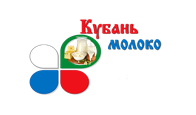 «КУБАНЬМОЛОКО»Научно-практический семинар«Новые требования к молочной отрасли: перспективы, риски, опасения»(09-11 сентября 2020 г.     г. Сочи, Адлерский район, ул. Ленина, д. 219 Санаторий «Коралл»)ЗАЯВКА НА БРОНИРОВАНИЕ ПРОЖИВАНИЯ В САНАТОРИИ «КОРАЛЛ» Категория номера:__________________________________________________Дата заезда:_____________________Дата выезда:________________________Заявку составил Ф.И.О.:_____________________________________________Контактный телефон:_______________________________________________Руководитель ______________________________________________________                                                                                                           МПФамилия, имя, отчество (полностью)Дата рожденияПаспортДата выдачи